Publicado en  el 11/02/2015 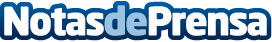 Marta Martínez: “La nube, la analítica de datos, la movilidad y la seguridad impulsan el crecimiento empresarial”Datos de contacto:Nota de prensa publicada en: https://www.notasdeprensa.es/marta-martinez-la-nube-la-analitica-de-datos_1 Categorias: E-Commerce Ciberseguridad http://www.notasdeprensa.es